Bonjour!	-	Päivää! 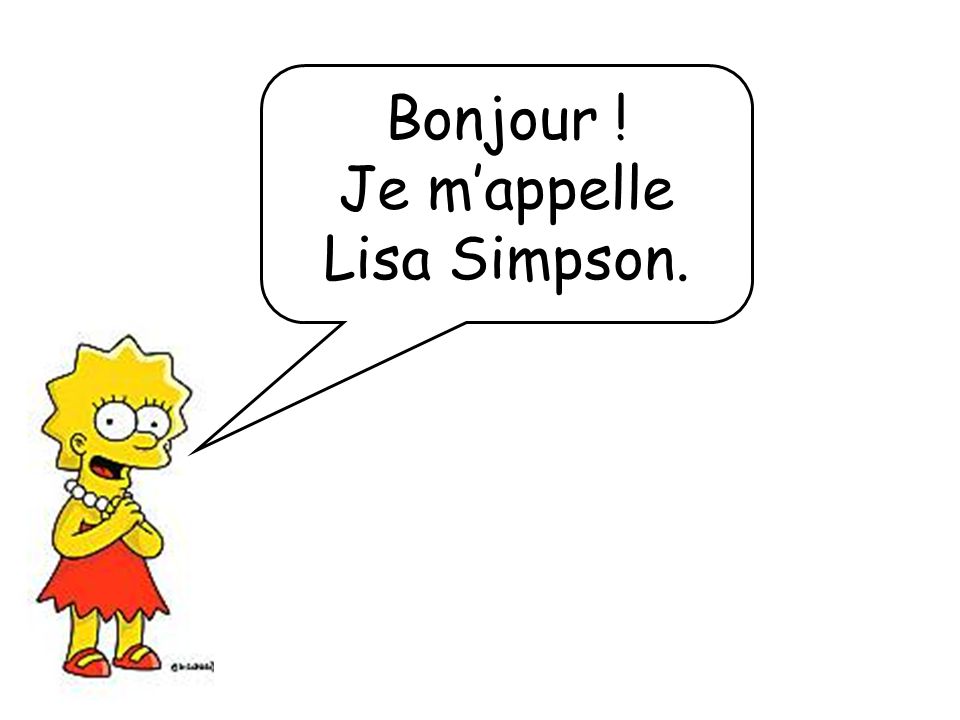 Au revoir!	-	Näkemiin!Oui	-	KylläNon	-	EiMerci	-	KiitosQui es-tu?	-	Kuka sinä olet?Je m’appelle… -	Minun nimeni on…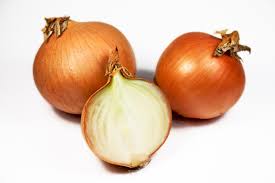 oignons 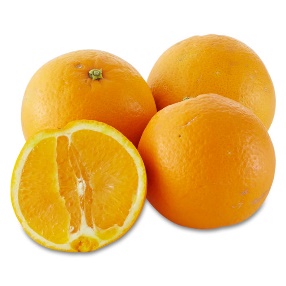 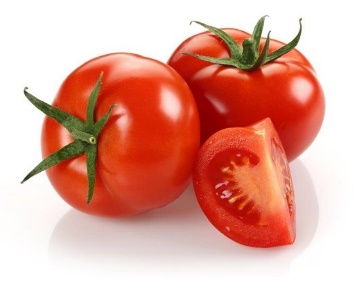 tomates		oranges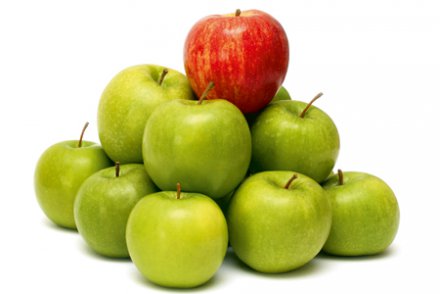 pommes	bananes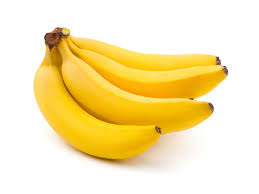 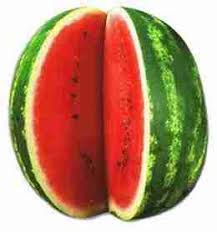 une pasteque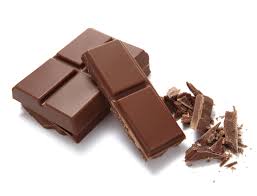 		chocolat  Bonjour, bonjour (laulu)https://www.youtube.com/watch?v=atNkI6QFZ50French Greetings song for childrenhttps://www.youtube.com/watch?v=NXkJ88ygPY0Pipsa Possu ostoksilla (ranskaksi)https://www.youtube.com/watch?v=CG15XIGNbOA